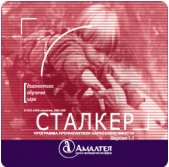  «Сталкер» — комплексная программа первичной профилактики наркозависимости, алкоголизма и табакокурения для работы с детьми среднего и старшего школьного возраста. Как эффективный метод психологического сопровождения развития детей и подростков может быть включена  в образовательную программу любого образовательного учреждения.Содержание программы:Теоретические занятия по темам /10 занятий по 45 мин./:
— Стрессы
— Проблемы отказа от наркотиков
— Причины вовлечения в наркоманию
— Алкоголь
— Зависимые состояния
— Курение
— Воздействие наркотиков на человека
— СПИД
— Возможности достижения состояния психологического комфортаАвтоматизированное тестирование в рамках каждой темы, направленноена определение информированности подростков о проблемах употребления психоактивных веществ (ПАВ),  их отношения к этим проблемам, предпочитаемых стратегий поведения, а также на выявление сферы их ресурсов и источников напряжения, выделение групп риска.Психологический тренинг /10  сессий по 45 мин. или 2 дня по 5 ак. час. /, позволяющий  выработать навыки уверенного поведения  в сложных и провоцирующих ситуациях, сформировать установку на неприятие потребления ПАВ.Комплексная работа по программе «Сталкер»  поможет подросткам:
- сформировать навыки уверенного поведения в сложных ситуациях;
- осознать личную ответственность за свое поведение и выбор жизненного пути;
- развить систему мировоззрения, обеспечивающую  личностный рост;
- сформировать эмоциональные, когнитивные и поведенческие установки на неприятие употребления психоактивных веществ;
- развить коммуникативные навыки.Программа может использоваться:
в работе психологов, социальных педагогов, классных руководителей и других специалистов, работающих в сфере первичной профилактики наркозависимости.Программа «Сталкер» является победителем конкурсов:
- по разработке и внедрению в Санкт-Петербурге инновационных программ (проектов) в области профилактики наркомании в 2002 и 2003 годах;
- по федеральной целевой программе «Комплексные меры противодействия злоупотреблению наркотиками и их незаконному обороту на 2002 — 2004 годы» Министерства образования и науки РФ в 2004 году.Комплект: СD-диск с программами тестирования и обработки результатов; методическое пособие с подробным конспектом теоретических и практических занятий; комплект плакатов со специально созданными для данного проекта авторскими рисунками.*Количество участников группового тестирования ограничено возможностями компьютерного класса.**Два параллельных курса программы для детей двух возрастных групп (среднего (10-14 лет) и старшего (14-18 лет) подросткового возраста) позволяют учитывать индивидуальные особенности восприятия информации и системы ценностей детей, а использование в работе рисуночных материалов выявляет скрытые, вербально не проявляемые реакции.